  Русская Православная Церковь.  Московский Патриархат.                                      Тверская Епархия.           Программа Воскресной школы              «Дорога к Храму»             при храме Вознесения Господня                            город Калязин.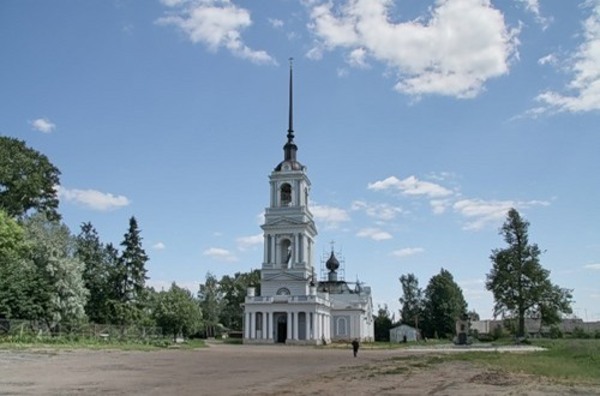 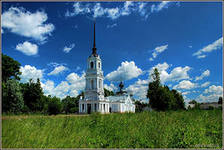                             Содержание.Пояснительная записка        __________________________________ 3Цели, задачи и виды деятельности____________________________ 4Организация деятельности__________________________________  5Учебно – воспитательный процесс_____________________________7Участники учебно – воспитательного процесса__________________ 9Управление воскресной школой______________________________ 11Основная деятельность______________________________________12Учебный план _____________________________________________  24Расписание занятий________________________________________  28План учебно-воспитательной деятельности_____________________ 31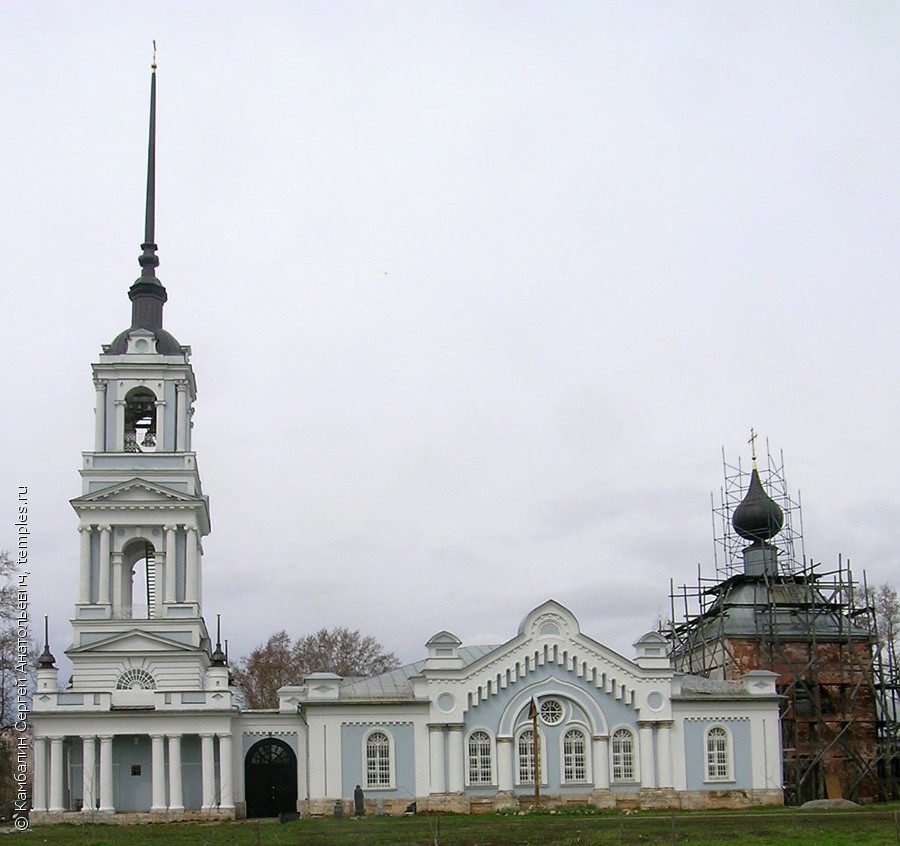                     Пояснительная записка.                                    «К чему дорога, если она не приводит к Храму?»Православная Воскресная школа – это педагогическая система дополнительного религиозного образования, в рамках которой осуществляется обучение религии с целью формирования у учащихся православного мировоззрения. Приоритет в этой системе отдается воспитанию и формированию педагогической среды. Это не означает, что формированию знаний не уделяется большого внимания, но лишь то, что набор формальных знаний, умений, навыков – это еще не само мировоззрение. Последнее формируется через усвоение учащимися веро- и нравоучительных представлений и понятий. Однако в этом отношении здоровая среда общения играет большую роль, нежели чем объем заученной информации. Для всестороннего и целостного научения и просвещения ребенка необходимо руководствоваться некоторыми главными направлениями и правилами.  Посещение ребенком занятий в воскресной школе должно стать событием радостным и любимым, научить его жить жизнью Церкви со всею полнотою, на которую он способен.Учебная деятельность воскресной школы призвана органично и живо сочетаться с участием воспитанников и преподавателей школы в Богослужении.  Воскресная школа должна быть для детей естественным началом воскресного цикла: школа – всенощная –литургия. Воскресная школа была бы тогда введением детей в день Господень, приготовляла бы к более сознательному участию в нем.            Цели, задачи и виды деятельности.Цель деятельности воскресной школы – приобщение воспитанников к православной вере, литургической жизни Церкви.     Задачи воскресной школы:а) религиозно-нравственное обучение и воспитание;б) всестороннее развитие личности и мотивации к познанию и творчеству;в) развитие стремления учащегося воскресной школы к участию в литургической, социальной, миссионерской жизни прихода;г) адаптация к жизни в современном обществе в соответствии с нормами христианской морали;д) формирование общей культуры;е) обеспечение необходимых условий для личностного развития, укрепления духовного и физического здоровья, гражданского самоопределения и творческого труда.      Для достижения обозначенных целей и задач воскресная школа осуществляет следующие виды деятельности:а) проведение занятий религиозной и духовно-нравственной направленности;б) проведение методической работы, направленной на совершенствование учебно-воспитательного процесса, программ, форм и методов деятельности;в) организацию и проведение  мероприятий, создающих необходимые условия для совместного труда, отдыха детей и родителей (лиц, их заменяющих).  Организация деятельности.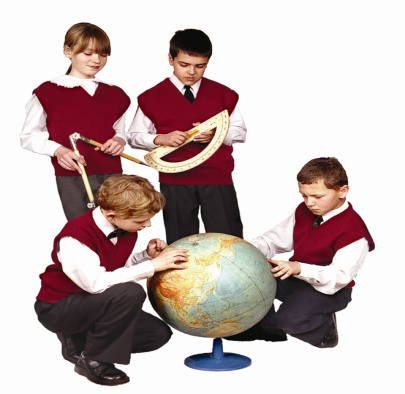 Решение о зачислении учащихся в воскресную школу принимает директор с благословения настоятеля на основании письменного заявления родителей (законных представителей).  При зачислении в воскресную школу директор обязан ознакомить родителей (законных представителей) воспитанников с документами, регламентирующими деятельность учебно-воспитательного процесса (Правила поведения в воскресной школе и другими локальными актами школы).    Расписание занятий в школе составляется директором с учетом создания наиболее благоприятного режима труда и отдыха, возрастных особенностей детей, установленных санитарно-гигиенических норм и графиком богослужений.  Состав и количество групп в воскресной школе определяется в зависимости от числа полученных заявлений и условий, созданных для осуществления учебно-воспитательного процесса.  В воскресной школе могут быть организованы дополнительные занятия в форме кружков, секций, выездных лагерей. Дисциплина в воскресной школе поддерживается на основе православных традиций, взаимного уважения воспитанников друг к другу. Применение методов грубого физического и психического насилия не допускается.Конкретный порядок организации образовательного процесса устанавливается и изменяется по решению педагогического совета воскресной школы.Ребенок, поступающий в воскресную школу, зачисляется на ступень, соответствующую возрастной категории. Учебный год в воскресной школе  начинается 14 сентября, в день церковного Новолетия.Учебный год в воскресной школе  заканчивается 24 мая в день памяти святых равноапостольных Кирилла и Мефодия. Учебный год в воскресной школе начинается и заканчивается богослужением.    Учебными днями являются суббота и воскресенье, но занятия могут быть организованы и в другие дни недели. Занятия проводятся по группам.   С согласия родителей могут организовываться паломнические поездки, а также отдых в православных оздоровительных лагерях.     В школе используется система контроля успеваемости в виде собеседования и тестирования воспитанников.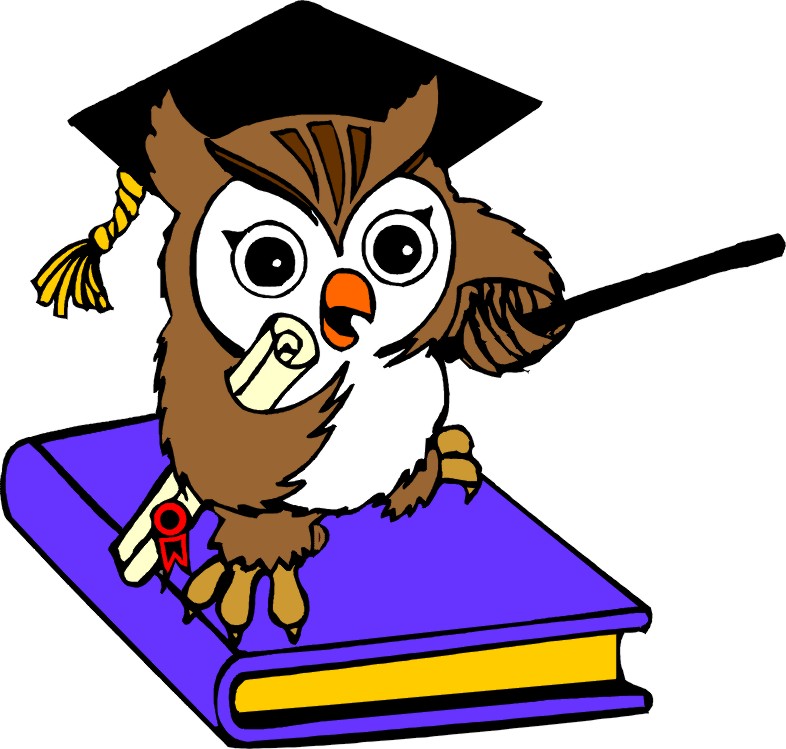 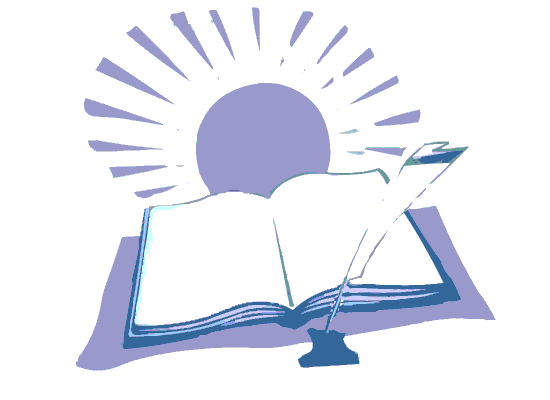        Учебно – воспитательный процесс.  Воскресная школа в своей деятельности руководствуется действующим законодательством РФ, нормативными документами Русской Православной Церкви,  Положением о деятельности воскресных школ для детей Русской Православной Церкви в РФ, Стандартом учебно – воспитательной деятельности, реализуемой в воскресных школах для детей Русской Православной Церкви, документами Тверской Епархии.        Воскресная школа организует учебно-воспитательный процесс в соответствии со «Стандартом учебно-воспитательной деятельности, реализуемой воскресными школами для детей Русской Православной Церкви». Учебно-воспитательный процесс в воскресной школе включает в себя три ступени:а) дошкольная (набор детей в возрасте 5-6 лет) – с ориентировочным сроком обучения (максимально 2 года);б) начальная (набор детей в возрасте 7-11 лет) - с ориентировочным сроком обучения (максимум 4 года);в) основная, (набор детей в возрасте 12-16 лет)– с ориентировочным сроком обучения (максимально 4 года).Задачами дошкольной ступени являются православное воспитание и развитие детей, осуществляемые через приобщение к богослужебной жизни Церкви, игровую, творческую и развивающую деятельность, а также через взаимное общение.Задачами начальной ступени являются обучение основам православного вероучения, православное воспитание, развитие детей, приобщение их к литургической жизни Церкви, обретение первичных навыков и начального опыта церковной жизни.Задачами основной ступени являются обучение основам православного вероучения, усвоение детьми знаний о вере, осознанное участие в богослужении и Таинствах Церкви, применение полученных знаний в повседневной жизни.       Учебно-воспитательный процесс в воскресной школе организуется на базе Учебного плана, соответствующего типовому Учебному плану, утвержденному Отделом религиозного образования и катехизации Русской Православной Церкви.Вероучительным предметом дошкольной ступени является «Введение в Закон Божий» (первичные понятия о Боге, о духовном мире, о молитве, о священной библейской истории, о храме Божием). Вероучительными предметами начальной ступени являются: «Закон Божий» (в том числе: священная библейская история, устройство православного храма, богослужение и история Церкви; «Основы христианской нравственности» на основе Евангелия и житий святых).Вероучительными предметами основной ступени являются: «Священное Писание: Ветхий и Новый Завет»; «Православное богослужение».  Помимо вероучительных дисциплин на каждой ступени учебно-воспитательного процесса  проводятся дополнительные развивающие занятия в кружках по направлениям: художественно-эстетическому, туристско-краеведческому, военно-патриотическому.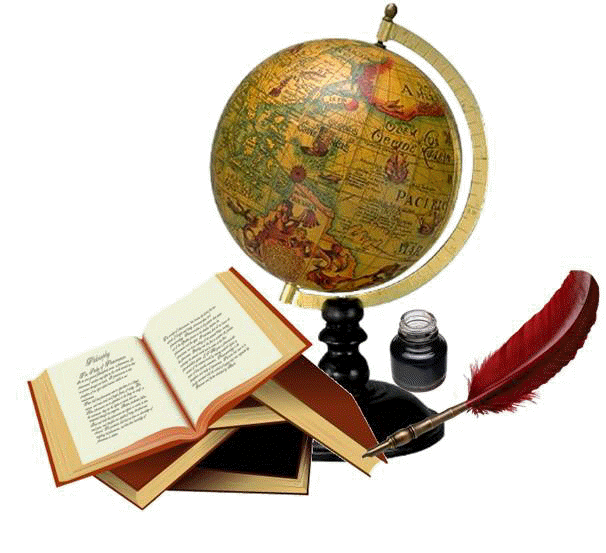 Участники учебно – воспитательного процесса.Участниками учебно-воспитательного процесса в воскресной школе являются: настоятель прихода, директор воскресной школы, духовник, педагогические работники воскресной школы, учащиеся, родители (законные представители) учащихся.Права и обязанности учащихся, их родителей или законных представителей как участников учебно-воспитательного процесса определяются действующей Программой и Положением воскресной школы. Учащиеся воскресной школы имеют право на: а) обучение православному вероучению, традициям, истории и культуре, предусмотренное учебно-воспитательным планом воскресной школы; б) бесплатное пользование библиотекой воскресной школы; в) условия, гарантирующие охрану жизни и здоровья. Воспитанники воскресной школы должны: а) следовать требованиям Положения и Устава воскресной школы, исполнять распоряжения, указания настоятеля, директора, преподавателей и воспитателей воскресной школы; б) добросовестно заниматься в воскресной школе и применять приобретенные знания на практике; в) бережно относиться к имуществу воскресной школы; г) уважать других учащихся и сотрудников воскресной школы; д) иметь внешний вид, соответствующий правилам христианского благочестия. Родители (законные представители) учащихся имеют право на: а) ознакомление с ходом и содержанием учебно-воспитательного процесса; б) участие в проводимых воскресной школой мероприятиях; в) получение информации об использовании пожертвований, внесенных ими на нужды воскресной школы; г) пользование библиотечным фондом воскресной школы. Родители (законные представители) учащихся обязаны: а) соблюдать Устав школы; б) быть вежливыми с сотрудниками воскресной школы; в) при посещении воскресной школы иметь внешний вид, соответствующий правилам христианского благочестия. 7.          Сотрудники воскресной школы должны быть православными христианами и соответствовать требованиям квалификационных характеристик. 8.          Воскресная школа может иметь в штате сотрудников-добровольцев, исполняющих свои обязанности на безвозмездной основе. С благословения настоятеля воскресная школа может привлекать благотворительные пожертвования для осуществления уставной деятельности. 9.        На работу в воскресную школу принимаются лица, имеющие:а) среднее или высшее богословское образование;б) среднее или высшее гуманитарное образование с правом преподавания;в) начальное профессиональное, среднее профессиональное и высшее образование, прошедшие катехизаторские/богословские курсы, организованные при духовных учебных заведениях Русской Православной Церкви. 10.         На работу, связанную с дополнительной частью учебно-воспитательного процесса, принимаются лица православного вероисповедования, имеющие необходимую профессионально-педагогическую квалификацию, соответствующую требованиям квалификационных характеристик по должности и полученной специальности, подтвержденную документами об образовании.  11.        К педагогической деятельности в воскресной школе не допускаются лица, которым она запрещена приговором суда или по медицинским показаниям, а также лица, которые имели судимость за определенные преступления. Перечни соответствующих медицинских противопоказаний и составов преступлений устанавливаются действующим законодательством РФ.  12.       Работники воскресной школы имеют право на:a)       участие в управлении воскресной школой в порядке, определяемом Уставом школы;б) повышение своего профессионального уровня.    13.  Педагогические работники обязаны:а) участвовать в жизни прихода;б) соответствовать образу православного христианина;в) соблюдать Устав школы;г) выполнять обязанности, определяемые должностными инструкциями;д) иметь внешний вид, соответствующий правилам христианского благочестия;е) быть вежливыми в общении с коллегами, воспитанниками и их родителями.               Управление воскресной школой.1.  Управление воскресной школой осуществляется в соответствии с нормативными документами Русской Православной Церкви (Устав Русской Православной Церкви, Устав религиозной организации), настоящим Положением и  строится на принципах единоначалия и самоуправления. 2. Настоятель по должности осуществляет общее руководство воскресной школой. 3. В компетенцию настоятеля входит:a)        создание, реорганизация и ликвидация воскресной школы;б) принятие на работу и освобождение от должности директора воскресной школы;в) контроль за учебно-воспитательной, хозяйственной и иной деятельностью воскресной школы;г) прием на работу преподавателей воскресной школы;д) обеспечение безопасности и здоровья детей и сотрудников воскресной школы во время учебно-воспитательного процесса, соблюдения норм охраны труда и техники безопасности. 4. Директор воскресной школы:а) назначается и освобождается от должности распоряжением настоятеля;б) подотчетен в своей деятельности настоятелю и епархиальному отделу религиозного образования;в) организует учебно-воспитательный процесс в воскресной школе;г) осуществляет распределение должностных обязанностей, контроль над деятельностью и уровнем квалификации работников;д) предоставляет настоятелю и епархиальному отделу религиозного образования и катехизации ежегодный отчет о деятельности воскресной школы; 5. Духовник воскресной школы заботится о духовно-нравственном воспитании детей и педагогического коллектива. 6.         Формой самоуправления воскресной школы является педагогический совет воскресной школы. 7.      Педагогический совет состоит из: духовника, директора и преподавателей воскресной школы.                 К компетенции педагогического совета воскресной школы относится:а) разработка концепции и определение основных направлений деятельности воскресной школы, обсуждение методик преподавания;б) рассмотрение вопросов эффективности учебно-воспитательной работы, повышения квалификации сотрудников;в) внедрение в практику достижений педагогического опыта. 8. Решения на педагогическом совете принимаются большинством голосов.                               Основная деятельность.                                            Дошкольная ступеньПравославное воспитание детей дошкольного  возраста – это первая  ступень в процессе становления духовно-нравственной личности. В этом возрасте ребенок глубоко и трепетно воспринимает и переживает свои первые впечатления, обретая опыт, который в дальнейшем определит его жизненный путь и нравственный выбор. Очень важно, чтобы эти первые впечатления давали ему уроки добра и любви, раскрывали красоту и величие сотворенного Богом мира, учили беречь его. Воспитание в детях навыка добродетельной жизни должно проявляться в желании помогать другим людям, способности к сопереживанию, сорадости, адекватному проявлению своих чувств, в поддержании порядка и чистоты в доме и во дворе, в своих вещах.Вероучительным предметом дошкольной ступени является «Введение в Закон Божий» (первичные понятия о Боге, о духовном мире, о молитве, о Священной Библейской истории, о храме Божием).Изучение «Введения в Закон Божий» в дошкольном возрасте направлено на достижение следующих целей:заложить основы православного мировосприятия, дать начальные знания о Боге и вере, мире и человеке;пробудить личность ребенка, направить ее к познанию Бога, сформировать религиозные чувства;воспитывать у детей чувство благоговения к святыне и святым, почтения и любви к родителям и другим людям, учить их бережно относиться к окружающему миру как творению Божиему; развивать творческие способности, направить их к умственному и физическому совершенствованию ребенка; помочь освоить  и закрепить первоначальные навыки  духовной жизни в Церкви; развивать нравственные чувства, дать первые представления о добре и зле, обогащать нравственный опыт детей через овладение навыками добродетельной жизни.Для дошкольников рекомендуются занятия в форме уроков-встреч, уроков-бесед, творческих мастерских по 20 минут.Предметные результаты изучения «Введения в Закон Божий»:понимание, что Бог есть Творец мира; знание о молитве: где, когда и как надо молиться, молитвы предначинательные, молитва Господня, молитвы перед и после трапезы, причастный стих, Тропарь: Христос Воскресе!;представление о Церкви Христовой как доме Божием; представление о Библии как Священной книге, знание главных сюжетов из Священного Писания (о сотворении мира, о Великом потопе, об Аврааме, Моисее, о главных событиях земной жизни Господа Иисуса Христа); знание Заповедей Божиих (обзорно); знание имен своих небесных покровителей; святых, почитаемых в храме, в семье;умение совершать краткое утреннее и вечернее молитвенное правило;умение различать образы Спасителя, Божией Матери и святых;умение петь простые песнопения;умение получать благословение и подходить ко Святому Причащению.                           ОСНОВНОЕ СОДЕРЖАНИЕ ПРОГРАММ                             «Введение в Закон Божий» (28 часов)Бог - Творец мира. Иисус Христос, Сын Божий. Мир есть творение Божие. О святых ангелах. Ангелы-хранители. Библия – Священная книга. Евангелие – книга о земной жизни Сына Божия – Иисуса Христа. Крестное знамение. О святых иконах и святых людях. Главные православные праздники. Молитвы. Понятие о молитве. Молитвы предначинательные: Славословие Пресвятой Троице. Молитва Пресвятой Троице. Молитва Господня. Ангельское приветствие Божией Матери. Молитва Ангелу Хранителю. Молитва  перед вкушением пищи. Тропарь: Христос Воскресе! «Священная библейская история»Ветхий Завет. О сотворении мира. Как Бог сотворил первых людей. Грехопадение как непослушание прародителей. Каин и Авель. Всемирный потоп и спасение Ноя. Бог заключает завет с Авраамом. Иосиф. Моисей (кратко). Новый Завет. Рождество Пресвятой Богородицы. Введение во храм Пресвятой Богородицы. Рождество Христово. Светлое Воскресение Христово (Пасха).«Богослужение и Таинства»Храм - это Дом Божий. Устройство Храма (кратко). Благословение священника.                                                 НАЧАЛЬНАЯ СТУПЕНЬВероучительными предметами начальной ступени являются: «Закон Божий» (в том числе: священная библейская история, устройство православного храма и богослужение).Изучение курса «Закон Божий»  направлено на достижение следующих целей:заложить основы православного мировоззрения и мировосприятия;дать знания о важнейших событиях священной библейской и церковной истории, о внутренней и внешней сторонах жизни Церкви, о нравственном духовном законе;помочь овладеть основными навыками добродетельной жизни (по совести), богослужебной жизни через участие в Таинствах и Богослужениях, посильных храмовых послушаниях, правилами поведения в храме и личной молитвы;воспитать нравственные чувства, уважение и любовь к родителям и старшим, к Родине, бережное отношение к окружающему миру, как творению Божию;формировать ценностные жизненные ориентиры;научить применять полученные знания для духовного и творческого совершенствования  и помощи ближнему.Предметные результаты изучения «Закона Божия»:знание, что Бог есть Творец мира, Иисус Христос Сын Божий – Спаситель мира;знание и понимание молитвы Господней, молитв перед и после трапезы, до и после учения, причастного стиха, основных песнопений Пасхи (тропарь, стихиры, избранные песни Пасхального канона); представление о Библии как Священной книге, знание основных сюжетов Священной Истории Ветхого Завета (о сотворении мира, падении денницы, о первых людях и их грехопадении, истории Каина и Авеля, о Великом потопе, об Аврааме и Моисее); знание главных  событий земной жизни Господа Иисуса Христа, основных притч; представление о Церкви как собрании людей во имя Христа; храме и его устройстве, внешней и внутренней символике, священнослужителях, церковнослужителях; знание названий двунадесятых и великих праздников;знание о Таинстве покаяния и Евхаристии;знание имен двенадцать апостолов; представление о жизни апостолов Петра и Павла, архидьякона Стефана, великомучеников Георгия Победоносца и Пантелеимона, мучениц Веры, Надежды, Любови и матери их Софии, святителя Николая Чудотворца, равноапостольных Константина и Елены; представление о Крещении Руси, апостоле Андрее Первозванном и равноапостольных Владимире и Ольге, о жизни благоверного князя Александра Невского, преподобного Сергия Радонежского, святителя Алексия Московского, благоверного князя Димитрия Донского, священномученика патриарха Ермогена, преподобного Серафима Саровского, блаженных Ксении Петербургской и Матрены Московской, праведных Иоанна Кронштадтского и воина Федора Ушакова; о новомучениках и исповедниках Российских;знание десяти заповедей Божиих, заповедей Блаженств;умение петь тропари двунадесятых праздников, тропарь и стихиры Пасхи; сознанное участие в Таинствах исповеди и причащения.Использование своих знаний для:выявления и осознания собственных греховных поступков;построения исповеди и исправления грехов.Для младших школьников рекомендуются  занятия в форме уроков-встреч, уроков-бесед, творческих мастерских по 30 минут.                          ОСНОВНОЕ СОДЕРЖАНИЕ ПРОГРАММ                                         «Закон Божий» Бог - Троица. Бог - Отец, Бог - Сын – Иисус Христос, Бог – Дух Святой. Свойства Божии. Мир видимый и мир невидимый. Человек – образ и подобие Божие. Священное Писание: Библия, Евангелие – книга жизни. Молитвы. Утреннее и вечернее молитвенное правило (в сокращении или полностью по  благословению духовника школы). Молитва Животворящему Кресту. Молитва перед началом и после учения, тропари двунадесятых праздников, тропарь Пасхи.«Священная библейская  история» (56 часов)Ветхий Завет (28 часов). О сотворении мира. Понятие о видимом и невидимом мире. Творение Ангельского мира. Архангел Михаил и Небесное воинство. История Шестоднева. Как Бог сотворил первых людей. Грехопадение как непослушание прародителей. Каин и Авель. Всемирный потоп. Жизнь Ноя и его детей после потопа. Призвание Авраама и явление ему Бога в виде трех странников. Бог заключает завет с Авраамом. Ветхозаветные патриархи. История Иосифа. Египетское рабство. Рождение пророка Моисея и призвание его к освобождению евреев от рабства египетского. Пасха и исход евреев из Египта. Переход евреев чрез Чермное море. Чудеса в пустыне. Дарование Закона на горе Синай. Новый Завет (28 часов). Рождество Пресвятой Девы Марии. Введение Ее во храм. Благовещение Божией Матери и посещение Ею праведной Елизаветы. Рождение Святого Иоанна Предтечи. Рождество Господа нашего Иисуса Христа. Сретение Господа нашего Иисуса Христа. Первое чудо в Канне Галилейской. Нагорная проповедь. Заповеди блаженства. Воскрешение сына Наинской вдовы.  Воскрешение дочери Иаира. Чудесное насыщение пяти тысяч человек пятью хлебами. Избрание апостолов. Исцеление дочери хананеянки. Учение Иисуса Христа о двух главных заповедях. Притча о милосердном самарянине. Притча о блудном сыне. Притча о мытаре и фарисее. Притча о сеятеле. Притча о немилосердном должнике. Притча о богатом и Лазаре. Притча о талантах. Преображение Господне. Воскрешение Лазаря. Вход Господень в Иерусалим. Предательство Иуды и Тайная вечеря. Страдание, смерть и погребение Господа нашего Иисуса Христа.  Воскресение Христово. Явление воскресшего Господа Иисуса Христа ученикам: на пути в Эммаус, десяти апостолам, при море Тивериадском. Вознесение Господне.«Устройство православного храма и богослужение» (28 часов). Храм – это Дом Божий. Церковь как собрание верующих людей во имя Христа. Храм. Внешнее строение храма. Символика храма. Внутреннее устройство храма. О святых иконах. Церковная утварь. Церковнослужители, священнослужители. Лица, совершающие богослужение. Благословение священника. Священные облачения (обзорно). Годовой, седмичный и суточный круг богослужения. Церковный календарь. Старый и новый стиль. Посты и постные дни седмицы. Двунадесятые и Великие Праздники. Литургия – центральное богослужение. Понятия о Таинствах покаяния и причащения.                                          ОСНОВНАЯ СТУПЕНЬВероучительными предметами основной ступени являются: «Священное Писание»: «Ветхий  Завет»; «Православное Богослужение».Изучение Священного Писания Ветхого Завета направлено на достижение следующих целей:формирование целостной христианской картины мира;освоение знаний о важнейших события ветхозаветной истории;овладение навыками работы с текстом Библии и навыками ее понимания;формирование ценностных ориентиров в ходе ознакомления с историческими событиями ветхозаветного периода.применение знаний и представлений о нравственном законе в личной жизни для христианского самосовершенствования;воспитание нравственных чувств, а также уважения, ответственности и бережного отношения к окружающему миру.Предметные результаты изучения Священного Писания  Ветхого Завета:знание о Библии, названий книг, составляющих ее, автора Пятикнижия;знание основных событий библейской истории Ветхого Завета, основных прообразов ветхозаветной истории;знание Десяти заповедей Божиих;умение рассказать о Библии как о Священной книге, имеющей ценность для всех людей;умение рассказать хронологию и содержание основных этапов Ветхозаветной истории и объяснить смысл;умение раскрыть нравственный смысл десяти заповедей Божиих;Использовать приобретенные знания и умения в практической деятельности и повседневной жизни для:понимания процессов, происходящих в нравственной жизни современного общества;высказывания собственного мнения по вопросам нравственной оценки происходящего в современном обществе;использования знаний христианской нравственности для личной благочестивой жизни.                      ОСНОВНОЕ СОДЕРЖАНИЕ ПРОГРАММЫ.«Священное Писание: Ветхий Завет» (28 часов). Понятие о Священном Писании. Число священных книг и разделение их по содержанию. Канонические и неканонические книги. Важнейшие переводы Священного Писания. История Шестоднева.  Сотворение человека. Заповедь о труде и невкушении плодов с древа познания добра и зла. Наречение имен животным. Сотворение жены. Грехопадение. Последствия грехопадения. Обетование Спасителя. Каин и Авель. Растление людей; избрание Ноя. Всемирный потоп. Столпотворение Вавилонское и рассеяние рода человеческого. Начало истории еврейского народа. Призвание Богом Авраама. История Лота. Содом и Гоммора. Рождение Исаака. Жертвоприношение Исаака. Истории жизни патриархов Исаака и Иосифа. Пророческое благословение Иаковом своих сыновей. Призвание Моисея. Видение Неопалимой купины. Египетские казни (обзор). Исход из Египта. Переход через Чермное (Красное) море. Синайское законодательство. Восстание народа и осуждение на 40-летнее странствование по пустыне. Медный змей. Смерть Моисея. Иисус Навин. Вступление евреев в землю обетованную. Завоевание земли обетованной. Правление судий: Гедеон, Самсон, Самуил. Период правления царей. Цари Саул, Давид, Соломон. Построение и освящение Иерусалимского храма. Разделение Царства еврейского на Израильское и Иудейское. Пророки Израиля: Илия, Елисей, Иона. Падение Иерусалима. Пророки великие и малые. Пророки Иудеи: Исайя, Иеремия. Вавилонское пленение Пророки Иезикиль, Даниил. Ветхозаветные мессианские пророчества. Возвращение евреев из плена и построение нового храма в Иерусалиме. Иудеи под властью греков. Сирийское владычество. Восстание Маккавеев. Иудеи под властью римлян. Всеобщее ожидание Спасителя.«Православное Богослужение» (28 часов)Богослужебные книги. Всенощное бдение. Утреня. Вечерня. Служба часов. Божественная Литургия: общие понятия. Проскомидия. Литургия оглашенных. Литургия верных. Таинства церкви: Крещение, Миропомазание, Покаяние, Евхаристия, Елеосвящения, Священства, Брака. Сетка часов учебного плана. Дошкольная ступень   Сетка часов учебного плана. Начальная ступень           Сетка часов учебного плана. Основная ступень.«СОГЛАСОВАНО»                                                                       «УТВЕРЖДАЮ»_________________							_________________Настоятель    храма                                                                         Директор школыВознесения Господня                                                                    Старикова Г.В.протоиерей Владимир Мужичковский «___»________2014 г.                                                                 «___»________2014 г.                          УЧЕБНЫЙ ПЛАН                 Воскресной школы при храме                        Вознесения Господня                    на 2014-2015 учебный годПояснительная запискак учебному плану Воскресной школы при храме Вознесения Господняна 2014-2015 учебный год.Учебный план составлен на основе  следующих нормативных документов:действующим законодательством РФ, нормативными документами Русской Православной Церкви (Устав Русской Православной Церкви, Устав религиозной организации), нормативными документами Отдела религиозного образования и катехизации Русской Православной Церкви (Положение о деятельности воскресных школ (для детей) Русской Православной Церкви в РФ;  стандарт учебно-воспитательной деятельности, реализуемой в воскресных школах (для детей) Русской Православной Церкви, документами епархии (указами и распоряжениями епархиального архиерея).Учебный план направлен на:христианское воспитание личности, объектами которого являются образ мышления ребенка и его творческие способности. Процесс воспитания является процессом роста, накопления личного опыта, постепенного преображения личности в целом;создание психологически комфортной здоровьесберегающей  воспитательно-образовательной среды для общего интеллектуального и нравственного развития личности ребёнка;создание условий для адаптации и социальной интеграции в общество;обеспечение выполнения стандартов учебно-воспитательной деятельности, реализуемой в воскресных школах (для детей) Русской Православной Церкви на территории Российской ФедерацииУчебный план Воскресной школы представлен для дошкольной, начальной и основной ступеней учебно-воспитательной деятельности, реализуемой в воскресной школе для детей.В соответствии со  Стандартом учебно-воспитательной деятельности, реализуемой в воскресных школах (для детей) Русской Православной Церкви для каждой ступени приводится перечень основной (вероучительной) части и дополнительной части учебно-воспитательной деятельности, реализуемой воскресными школами для детей. Основная (вероучительная) часть учебно-воспитательной деятельности, реализуемой воскресными школами для детей, - комплекс базовых вероучительных программ, направленных на усвоение воспитанниками знаний о православном вероучении, богослужении и истории Церкви, а также приобщение их к духовной жизни в лоне Русской Православной Церкви. Дополнительная часть учебно-воспитательной деятельности, реализуемой воскресными школами для детей, - комплекс личностно и социально ориентированных дополнительных занятий, направленных на воспитание активной и многогранной личности православного христианина.Учебный план предусматривает:2-летний срок дошкольной ступени учебно-воспитательной деятельности для детей от 5-6 лет4-летний срок начальной ступени учебно-воспитательной деятельности для детей 7-11 лет.4-летний срок основной ступени учебно-воспитательной деятельности для детей 12-16 лет.Продолжительность занятий для дошкольной ступени – 20минут,         для начальной ступени 30 минут,  основной ступени – 40 минут.                Учебный план воскресной школы                на 2014-2015 учебный год.  Расписание занятий на 2014 – 2015 учебный год.                               Вероучительные предметы.                         Дополнительные развивающие занятия.            Расписание занятий в дошкольной группе.            Расписание занятий в начальной группе.            Расписание занятий в основной группе.Примечание:  в дошкольной группе занятия проводятся по 20 мин.                           в начальной группе занятия проводятся по 30 мин.                           в основной группе занятия проводятся по 40 мин. План учебно-воспитательной деятельности Воскресной школы1. Работа с педагогами2. Работа с детьми3. Воспитательная работа с семьейУчебные предметыКоличество часов в неделю(всего за год)Количество часов в неделю(всего за год)Учебные предметыI год обученияII год обученияВведение в Закон Божий 1 час(28 часов) 1 час(28 часов)Итого: 1час (28 ч.)1 ч. (28 ч.)Учебные предметыКоличество часов в неделю(всего за год)Количество часов в неделю(всего за год)Количество часов в неделю(всего за год)Количество часов в неделю(всего за год)Учебные предметыI-йгод обучения2014-2015II-йгод обучения2015-2016III-йгод обучения2016-2017IV-йгод обучения2017-2018Священная библейская история1 час(28 часов) 1 час(28 часов)--История Христианской Церкви--0,5 часа(14 часов)-Устройство православного храма и богослужение1 час(28 часов)---Основы христианской нравственности--0,5 часа(14 часов)1 час(28 часов)Церковно-славянский язык-1 час(28 часов)1 час(28 часов)1 час(28 часов)Основы хорового и церковного пения1 час(28 часов)Итого: 2 часа(56 часа)3 часа(84 часа)2 часа(56 часа)2 часачаса) Учебные предметыКоличествочасов в неделю(всего за год)Количествочасов в неделю(всего за год)Количествочасов в неделю(всего за год)Количествочасов в неделю(всего за год) Учебные предметыI-йгод обучения2014-2015II-йгод обучения2015-2016III-йгод обучения2016-2017IV-йгод обучения2017- 2018Священное Писание: Ветхий Завет1час(28 часов)---Священное Писание: Новый Завет-1час(28 часов)0,5часа(14 часов)-Православное Богослужение1час(28 часов)---Основы православного вероучения-1час(28 часов)0,5 часа(14 часов)_История Христианской Церкви--1час(28 часов)1час(28 часов)Христианская этика---1час(28 часов)Итого: 2 часа(56 часа)2 часа(56 часа)2 часа(56 часа)2 часа(56 часа)№п/п   ГруппыВероучительныепредметыКол-во час.в годКол –во час.в нед.1.Дошкольная(5 – 6 лет)«Введение в Закон Божий»2812.Начальная(7-11 лет)«Священная библейская история»«Устройство православного храма и богослужение»2828113.Основная(12 – 16 лет)«Священное писание: Ветхий Завет»«ПравославноеБогослужение»282811№п/пГруппыДополнительные развивающие занятия.Кол-вочас. в годКол –вочас. в нед.1.Дошкольная(5-6 лет)«Окружающий мир и развитие речи» (занятия с логопедом)  14  0,52.ДошкольнаяКружок «Поваренок»140,53.Дошкольная«Творческая мастерская» 28  14.Начальная (7-11 лет)«Чтение для души»140,55.Начальная Кружок «Поваренок»140,56.Начальная «Творческая мастерская»2817.Основная (12-16 лет)«История родного края»140,58.Основная«Введение в Храм Слова»281ГруппыПреподавательДисциплинаДень неделиВремязанятийДошкольнаяГулова Ольга Ивановна«Введение в Закон Божий»суббота13.10-13.50НачальнаяПорочкина Татьяна Сергеевна«Священная библейская история»воскресение11.40 – 12.10НачальнаяХарабажиу НатальяАлександровна«Устройство православного храма»воскресение11.00 -11.30ОсновнаяСидорова Татьяна Анатольевна«Священное писание: Ветхий Завет»воскресение11.00-11.40ОсновнаяСвящ. Георгий Иванов«Православное Богослужение»суббота13.10-13.50ГруппыПреподавательДисциплина День неделиВремя занятийДошкольнаяГулова Ольга Ивановна«Окружающий мир и развитие речи»суббота14.00-14.20ДошкольнаяПершина Василина Валентиновна«Творческая мастерская»суббота15.00-15.20ДошкольнаяЖукова Валентина СергеевнаКружок «Поваренок»суббота15.00- 15.20НачальнаяПорочкина Татьяна Сергеевна«Чтение для души»воскресение12.20-12.50Начальная Жукова Валентина СергеевнаКружок«Поваренок»воскресение13.00 – 13.30НачальнаяПершина ВасилинаВалентиновна«Творческаямастерская»воскресение13.00-13.30ОсновнаяГусева Оксана Владимировна«История родного края»суббота14.00-14.40ОсновнаяМорозова Ирина Владимировна«Введение в Храм Слова»суббота14.00-14.40ДисциплинаПреподаватель День недели Время занятий«Введение в Закон Божий»Гулова Ольга Ивановнасуббота13.10. – 13. 30.«Окружающий мир и развитие речи»Гулова Ольга Ивановнасуббота13.40- 14.00Чаепитие 14. 10 – 14.30«Творческая мастерская»Першина Василина Валентиновнасуббота14.30. -  14. 50.Кружок «Поваренок»Жукова Валентина Сергеевнасуббота13.40- 14.00Дисциплина ПреподавательДень неделиВремя занятийчаепитиевоскресение10.30 -10 -50«Священная библейская история»Порочкина Татьяна Сергеевнавоскресение11.00 – 11.30«Чтение для души»Порочкина Татьяна Сергеевнавоскресение11.40 -12.10«Устройство Православного Храма»Харабажиу Наталья Александровнавоскресение12.20.- 12.50.«Творческая мастерская»Першина Василина Валентиновнавоскресение11.40- 12.10Кружок «Поваренок»Жукова Валентина Сергеевнавоскресение11.40- 12.10ДисциплинаПреподаватель День недели Время занятий«Православное Богослужение»Свящ. Георгий Ивановсуббота13.10 – 13.50«Священное Писание: Ветхий Завет»Сидорова Татьяна Анатольевнавоскресение11.00- 11.40«История родного края»Гусева Оксана Владимировнасуббота14.00 –14.40«Введение в Храм Слова»Морозова Ирина Владимировнасуббота14.00 – 14.40МероприятияНазвание срокиПолучение/повышение духовного образования педагогов школыБогословские курсы при Переславском Никитском мужском монастыреСентябрь - майПроведение школьных педсоветов1. «Организация учебно – воспитательного процесса на начало учебного года»2.. «О подготовке праздничных мероприятий на Рождество Христово»5. «О подготовке праздничных  Пасхальных мероприятий»6. « Организация детского летнего отдыха»7. «Анализ работы школы за 2014 -2015 учебный год»СентябрьдекабрьмартМаймайПроведение школьных методических совещаний1.« Методика проведения занятий. Проблемы и их решение»2.   «Трудности в работе с подростками. Опыт. Советы»3. «Использование в работе метода диалога, дифференцированного подхода»ОктябрьНоябрь Февраль Беседы с духовником школы«Создание условий для духовной жизни детей и родителей»«О подготовке детей к исповеди»октябрьапрельМероприятияНазвание срокиОрганизация работы в группах.1 «Наш мир»2 «Наши интересы»3 «Наше творчество»4 «Наши достижения и успехи»В течение годаПомощь храму1 Уборка храма к Рождеству и Пасхе2 Благоустройство храмовой территории. 3 Помощь в трапезной.В течение годаУчастие в благотворительных мероприятиях.Поздравление с Рождеством и Пасхой больных хосписа ЦРБ.ЯнварьапрельПаломнические поездки1»Троице-Сергиева Лавра»2 «Встреча с матушкой Варварой» г. Кашин3 «Поездка в Алексеевскую пустынь»Г. ПереславльноябрьмартмайУчастие детей в Православных конкурсах, фестивалях, форумах и др.1 Интернет – конкурсы2 Детский Пасхальный фестиваль г. Кимры3 Детский фестиваль «Искорка Божия» г. КалязинапрельиюльЛетний отдых детей1 Летняя воскресная школа.2 Участие в краеведческой экспедиции.ИюльИюль Проведение родительских собранийБеседы со свяшенникомПривлечение родителей к организации приходских мероприятий1 «Об организацииучебного процесса на начало учебного года» (сентябрь)2 «Духовная жизнь родителей и детей»  (ноябрь)3 «О подготовке праздничных мероприятий к Рождеству» (декабрь)4 «О подготовке праздничных мероприятий к Пасхе» (март)5 «Подведем итоги» (май)1 «В чем опасность для детей компьютерных игр?»2 «Как подготовить ребенка к исповеди?»Помощь родителей в подготовке и проведения праздничных мероприятий к Рождеству и Пасхе»Помощь и участие родителей в уборке храма и территории около храма.Помощь родителей в организации паломнических поездок.